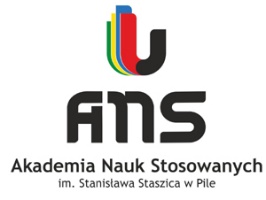 Akademia Nauk Stosowanych im. Stanisława Staszica w PileKatedra ElektrotechnikiLaboratorium FizyczneAkademia Nauk Stosowanych im. Stanisława Staszica w PileKatedra ElektrotechnikiLaboratorium FizyczneAkademia Nauk Stosowanych im. Stanisława Staszica w PileKatedra ElektrotechnikiLaboratorium FizyczneAkademia Nauk Stosowanych im. Stanisława Staszica w PileKatedra ElektrotechnikiLaboratorium FizyczneĆwiczenie nrTemat:Ćwiczenie nrTemat:Ćwiczenie nrTemat:Ćwiczenie nrTemat:Ćwiczenie nrTemat:Rok akademicki:Rok akademicki:Wykonawcy:Data wykonania ćwiczenia:Data oddania sprawozdania:Kierunek:Kierunek:Wykonawcy:Data wykonania ćwiczenia:Data oddania sprawozdania:Specjalność:Specjalność:Wykonawcy:Data wykonania ćwiczenia:Data oddania sprawozdania:Studia:stacjonarne / niestacjonarneStudia:stacjonarne / niestacjonarneWykonawcy:Data wykonania ćwiczenia:Data oddania sprawozdania:Nr grupy:Nr grupy:Wykonawcy:Ocena:Ocena:Uwagi:Uwagi:Uwagi:Uwagi:Uwagi: